Scones di patate dolci al limone e mieleIngredienti per 4 persone: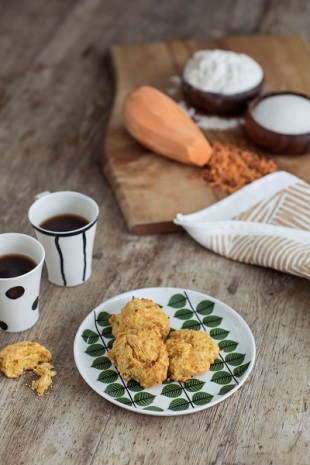 200 gr di patate dolci degli Stati Uniti50 gr di burro morbido90 gr di zucchero1 uovo2 cucchiai di miele1 cucchiaino di scorza di limone grattugiata240–300 gr di farina1 cucchiaino di lievito in polvere1 presa di saleProcedimento: Preriscaldate il forno a 200 °C. Sbucciate le patate dolci e grattugiatele grossolanamente.Mettete il burro e lo zucchero in una terrina e montateli a crema. Aggiungete le patate dolci, l’uovo, il miele e la scorza di limone.Mescolate insieme i rimanenti ingredienti secchi in un’altra terrina, quindi incorporateli al composto di patate dolci.Stendete un foglio di carta da forno su una teglia. Aiutandovi con due cucchiai formate delle palline di impasto, adagiatele sulla carta da forno e premetele leggermente.Cuocete gli scones nel ripiano centrale del forno per 10–15 minuti finché non diventano dorati. Fateli intiepidire e adagiateli su una griglia. 